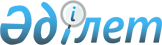 О внесении изменений в решение Талгарского районного маслихата от 10 января 2020 года № 55-235 "О бюджетах города Талгар и сельских округов Талгарского района на 2020-2022 годы"Решение Талгарского районного маслихата Алматинской области от 23 апреля 2020 года № 58-246. Зарегистрировано Департаментом юстиции Алматинской области 28 апреля 2020 года № 5506
      В соответствии с пунктом 5 статьи 104 и пунктом 4 статьи 106 Бюджетного кодекса Республики Казахстан от 4 декабря 2008 года, подпунктом 1) пункта 1 статьи 6 Закона Республики Казахстан от 23 января 2001 года "О местном государственном управлении и самоуправлении в Республике Казахстан", Талгарский районный маслихат РЕШИЛ:
      1. Внести в решение Талгарского районного маслихата "О бюджетах города Талгар и сельских округов Талгарского района на 2020-2022 годы" от 10 января 2020 года № 55-235 (зарегистрирован в Реестре государственной регистрации нормативных правовых актов № 5411, опубликован 24 января 2020 года в Эталонном контрольном банке нормативных правовых актов Республики Казахстан) следующие изменения:
      пункты 1, 2, 3, 4, 5, 6, 7, 8, 9, 10, 11 указанного решения изложить в новой редакции:
      "1. Утвердить бюджет города Талгар на 2020-2022 годы, согласно приложениям 1, 2, 3 к настоящему решению соответственно, в том числе на 2020 год в следующих объемах:
      1) доходы 723 181 тысяча тенге, в том числе: 
      налоговые поступления 662 830 тысяч тенге;
      неналоговые поступления 0 тенге;
      поступления от продажи основного капитала 0 тенге;
      поступление трансфертов 60 351 тысяча тенге, в том числе:
      целевые текущие трансферты 60 351 тысяча тенге;
      целевые трансферты на развитие 0 тенге;
      2) затраты 800 266 тысяч тенге;
      3) чистое бюджетное кредитование 0 тенге, в том числе:
      бюджетные кредиты 0 тенге;
      погашение бюджетных кредитов 0 тенге;
      4) сальдо по операциям с финансовыми активами 0 тенге;
      5) дефицит (профицит) бюджета (-) 77 085 тысяч тенге;
      6) финансирование дефицита (использование профицита) бюджета 77 085 тысяч тенге.";
      "2. Утвердить бюджет Алатауского сельского округа на 2020-2022 годы, согласно приложениям 4, 5, 6 к настоящему решению соответственно, в том числе на 2020 год в следующих объемах:
      1) доходы 116 663 тысячи тенге, в том числе: 
      налоговые поступления 93 000 тысяч тенге;
      неналоговые поступления 0 тенге;
      поступления от продажи основного капитала 0 тенге;
      поступление трансфертов 23 663 тысячи тенге, в том числе:
      целевые текущие трансферты 23 663 тысячи тенге;
      целевые трансферты на развитие 0 тенге;
      2) затраты 129 671 тысяча тенге;
      3) чистое бюджетное кредитование 0 тенге, в том числе:
      бюджетные кредиты 0 тенге;
      погашение бюджетных кредитов 0 тенге;
      4) сальдо по операциям с финансовыми активами 0 тенге;
      5) дефицит (профицит) бюджета (-) 13 008 тысяч тенге;
      6) финансирование дефицита (использование профицита) бюджета 13 008 тысяч тенге.";
      "3. Утвердить бюджет Белбулакского сельского округа на 2020-2022 годы, согласно приложениям 7, 8, 9 к настоящему решению соответственно, в том числе на 2020 год в следующих объемах:
      1) доходы 143 156 тысяч тенге, в том числе: 
      налоговые поступления 102 510 тысяч тенге;
      неналоговые поступления 0 тенге;
      поступления от продажи основного капитала 0 тенге;
      поступление трансфертов 40 646 тысяч тенге, в том числе:
      целевые текущие трансферты 40 646 тысяч тенге;
      целевые трансферты на развитие 0 тенге;
      2) затраты 159 089 тысяч тенге;
      3) чистое бюджетное кредитование 0 тенге, в том числе:
      бюджетные кредиты 0 тенге;
      погашение бюджетных кредитов 0 тенге;
      4) сальдо по операциям с финансовыми активами 0 тенге;
      5) дефицит (профицит) бюджета (-) 15 933 тысячи тенге;
      6) финансирование дефицита (использование профицита) бюджета 15 933 тысячи тенге.";
      "4. Утвердить бюджет Бесагашского сельского округа на 2020-2022 годы, согласно приложениям 10, 11, 12 к настоящему решению соответственно, в том числе на 2020 год в следующих объемах:
      1) доходы 160 293 тысячи тенге, в том числе: 
      налоговые поступления 137 000 тысяч тенге;
      неналоговые поступления 0 тенге;
      поступления от продажи основного капитала 0 тенге;
      поступление трансфертов 23 293 тысячи тенге, в том числе:
      целевые текущие трансферты 23 293 тысячи тенге;
      целевые трансферты на развитие 0 тенге;
      2) затраты 170 775 тысяч тенге;
      3) чистое бюджетное кредитование 0 тенге, в том числе:
      бюджетные кредиты 0 тенге;
      погашение бюджетных кредитов 0 тенге;
      4) сальдо по операциям с финансовыми активами 0 тенге;
      5) дефицит (профицит) бюджета (-) 10 482 тысячи тенге;
      6) финансирование дефицита (использование профицита) бюджета 10 482 тысячи тенге.";
      "5. Утвердить бюджет Бескайнарского сельского округа на 2020-2022 годы, согласно приложениям 13, 14, 15 к настоящему решению соответственно, в том числе на 2020 год в следующих объемах:
      1) доходы 31 170 тысяч тенге, в том числе: 
      налоговые поступления 19 370 тысяч тенге;
      неналоговые поступления 0 тенге;
      поступления от продажи основного капитала 0 тенге;
      поступление трансфертов 11 800 тысяч тенге, в том числе:
      целевые текущие трансферты 11 800 тысяч тенге;
      целевые трансферты на развитие 0 тенге;
      2) затраты 33 113 тысячи тенге;
      3) чистое бюджетное кредитование 0 тенге, в том числе:
      бюджетные кредиты 0 тенге;
      погашение бюджетных кредитов 0 тенге;
      4) сальдо по операциям с финансовыми активами 0 тенге;
      5) дефицит (профицит) бюджета (-) 1 943 тысячи тенге;
      6) финансирование дефицита (использование профицита) бюджета 1 943 тысячи тенге.";
      "6. Утвердить бюджет Гулдалинского сельского округа на 2020-2022 годы, согласно приложениям 16, 17, 18 к настоящему решению соответственно, в том числе на 2020 год в следующих объемах:
      1) доходы 131 572 тысячи тенге, в том числе: 
      налоговые поступления 101 674 тысячи тенге;
      неналоговые поступления 0 тенге;
      поступления от продажи основного капитала 0 тенге;
      поступление трансфертов 29 898 тысяч тенге, в том числе:
      целевые текущие трансферты 29 898 тысяч тенге;
      целевые трансферты на развитие 0 тенге;
      2) затраты 138 372 тысячи тенге;
      3) чистое бюджетное кредитование 0 тенге, в том числе:
      бюджетные кредиты 0 тенге;
      погашение бюджетных кредитов 0 тенге;
      4) сальдо по операциям с финансовыми активами 0 тенге;
      5) дефицит (профицит) бюджета (-) 6 800 тысяч тенге;
      6) финансирование дефицита (использование профицита) бюджета 6 800 тысяч тенге.";
      "7. Утвердить бюджет Кендалинского сельского округа на 2020-2022 годы, согласно приложениям 19, 20, 21 к настоящему решению соответственно, в том числе на 2020 год в следующих объемах:
      1) доходы 87 337 тысяч тенге, в том числе: 
      налоговые поступления 72 000 тысяч тенге;
      неналоговые поступления 0 тенге;
      поступления от продажи основного капитала 0 тенге;
      поступление трансфертов 15 337 тысяч тенге, в том числе:
      целевые текущие трансферты 15 337 тысяч тенге;
      целевые трансферты на развитие 0 тенге;
      2) затраты 95 911 тысяча тенге;
      3) чистое бюджетное кредитование 0 тенге, в том числе:
      бюджетные кредиты 0 тенге;
      погашение бюджетных кредитов 0 тенге;
      4) сальдо по операциям с финансовыми активами 0 тенге;
      5) дефицит (профицит) бюджета (-) 8 574 тысячи тенге;
      6) финансирование дефицита (использование профицита) бюджета 8 574 тысячи тенге.";
      "8. Утвердить бюджет Кайнарского сельского округа на 2020-2022 годы, согласно приложениям 22, 23, 24 к настоящему решению соответственно, в том числе на 2020 год в следующих объемах:
      1) доходы 82 747 тысяча тенге, в том числе: 
      налоговые поступления 62 600 тысяч тенге;
      неналоговые поступления 0 тенге;
      поступления от продажи основного капитала 0 тенге;
      поступление трансфертов 20 147 тысяч тенге, в том числе:
      целевые текущие трансферты 20 147 тысяч тенге;
      целевые трансферты на развитие 0 тенге;
      2) затраты 88 543 тысячи тенге;
      3) чистое бюджетное кредитование 0 тенге, в том числе:
      бюджетные кредиты 0 тенге;
      погашение бюджетных кредитов 0 тенге;
      4) сальдо по операциям с финансовыми активами 0 тенге;
      5) дефицит (профицит) бюджета (-) 5 796 тысяч тенге;
      6) финансирование дефицита (использование профицита) бюджета 5 797 тысяч тенге.";
      "9. Утвердить бюджет Нуринского сельского округа на 2020-2022 годы, согласно приложениям 25, 26, 27 к настоящему решению соответственно, в том числе на 2020 год в следующих объемах:
      1) доходы 55 043 тысячи тенге, в том числе: 
      налоговые поступления 27 170 тысяч тенге;
      неналоговые поступления 0 тенге;
      поступления от продажи основного капитала 0 тенге;
      поступление трансфертов 27 873 тысячи тенге, в том числе:
      целевые текущие трансферты 27 873 тысячи тенге;
      целевые трансферты на развитие 0 тенге;
      2) затраты 62 455 тысяч тенге;
      3) чистое бюджетное кредитование 0 тенге, в том числе:
      бюджетные кредиты 0 тысяч тенге;
      погашение бюджетных кредитов 0 тенге;
      4) сальдо по операциям с финансовыми активами 0 тенге;
      5) дефицит (профицит) бюджета (-) 7 412 тысячи тенге;
      6) финансирование дефицита (использование профицита) бюджета 7 412 тысячи тенге.";
      "10. Утвердить бюджет Панфиловского сельского округа на 2020-2022 годы, согласно приложениям 28, 29, 30 к настоящему решению соответственно, в том числе на 2020 год в следующих объемах:
      1) доходы 252 961 тысяча тенге, в том числе: 
      налоговые поступления 215 000 тысяч тенге;
      неналоговые поступления 0 тенге;
      поступления от продажи основного капитала 0 тенге;
      поступление трансфертов 37 961 тысяча тенге, в том числе:
      целевые текущие трансферты 37 961 тысяча тенге;
      целевые трансферты на развитие 0 тенге;
      2) затраты 285 165 тысяч тенге;
      3) чистое бюджетное кредитование 0 тенге, в том числе:
      бюджетные кредиты 0 тенге;
      погашение бюджетных кредитов 0 тенге;
      4) сальдо по операциям с финансовыми активами 0 тенге;
      5) дефицит (профицит) бюджета (-) 32 204 тысячи тенге;
      6) финансирование дефицита (использование профицита) бюджета 32 204 тысячи тенге.";
      "11. Утвердить бюджет Туздыбастауского сельского округа на 2020-2022 годы, согласно приложениям 31, 32, 33 к настоящему решению соответственно, в том числе на 2020 год в следующих объемах:
      1) доходы 163 787 тысяч тенге, в том числе:
      налоговые поступления 140 660 тысяч тенге;
      неналоговые поступления 0 тенге;
      поступления от продажи основного капитала 0 тенге;
      поступление трансфертов 23 127 тысяч тенге, в том числе:
      целевые текущие трансферты 23 127 тысяч тенге;
      целевые трансферты на развитие 0 тенге;
      2) затраты 187 037 тысяч тенге;
      3) чистое бюджетное кредитование 0 тенге, в том числе:
      бюджетные кредиты 0 тенге;
      погашение бюджетных кредитов 0 тенге;
      4) сальдо по операциям с финансовыми активами 0 тенге;
      5) дефицит (профицит) бюджета (-) 23 250 тысяч тенге;
      6) финансирование дефицита (использование профицита) бюджета 23 250 тысяч тенге.".
      2. Приложения 1, 4, 7, 10, 13, 16, 19, 22, 25, 28, 31 к указанному решению изложить в новой редакции согласно приложениям 1, 2, 3, 4, 5, 6, 7, 8, 9, 10, 11 к настоящему решению соответственно.
      3. Контроль за исполнением настоящего решения возложить на постоянную комиссию Талгарского районного маслихата "По вопросам социально-экономического развития, тарифной политики, развития малого и среднего предпринимательства и бюджета".
      4. Настоящее решение вводится в действие с 1 января 2020 года. Бюджет города Талгар на 2020 год Бюджет Алатауского сельского округа на 2020 год Бюджет Белбулакского сельского округа на 2020 год Бюджет Бесагашского сельского округа на 2020 год Бюджет Бескайнарского сельского округа на 2020 год Бюджет Гулдалаинского сельского округа на 2020 год Бюджет Кендалинского сельского округа на 2020 год Бюджет Кайнарского сельского округа на 2020 год Бюджет Нуринского сельского округа на 2020 год Бюджет Панфиловского сельского округа на 2020 год Бюджет Туздыбастауского сельского округа на 2020 год
					© 2012. РГП на ПХВ «Институт законодательства и правовой информации Республики Казахстан» Министерства юстиции Республики Казахстан
				
      Председатель сессии Талгарского

      районного маслихата

А. Сембаев

      Секретарь Талгарского

      районного маслихата

Ж. Еңкебайұлы
Приложение 1 к решению Талгарского районного маслихата от 23 апреля 2020 года № 58-246Приложение 1 к решению Талгарского районного маслихата от 10 января 2020 года № 55-235 "О бюджетах города Талгар и сельских округов Талгарского района на 2020-2022 годы"
Категория
Категория
Категория
Категория
Категория
Сумма (тысяч тенге)
Класс
Класс
Класс
Класс
Сумма (тысяч тенге)
Подкласс
Подкласс
Подкласс
Сумма (тысяч тенге)
Наименование
Сумма (тысяч тенге)
I. Доходы
723 181
1
Налоговые поступление
662 830
01
Подоходный налог
309 000
2
Индивидуальный подоходный налог
309 000
04
Hалоги на собственность
353 000
1
Hалоги на имущество
7 500
3
Земельный налог
27 000
4
Hалог на транспортные средства
318 500
05
Внутренние налоги на товары, работы и услуги
830
4
Сборы за ведение предпринимательской и профессиональной деятельности
830
4
Поступления трансфертов
60 351
02
Трансферты из вышестоящих органов государственного управления
60 351
3
Трансферты из районного (города областного значения) бюджета
60 351
Функциональная группа
Функциональная группа
Функциональная группа
Функциональная группа
Функциональная группа
Сумма (тысяч тенге)
Функциональная подгруппа
Функциональная подгруппа
Функциональная подгруппа
Функциональная подгруппа
Сумма (тысяч тенге)
Администратор бюджетных программ
Администратор бюджетных программ
Администратор бюджетных программ
Сумма (тысяч тенге)
Программа
Программа
Сумма (тысяч тенге)
Наименование
Сумма (тысяч тенге)
II. Затраты
800 266
01
Государственные услуги общего характера
38 208
1
Представительные, исполнительные и другие органы, выполняющие общие функции государственного управления
38 208
124
Аппарат акима города районного значения, села, поселка, сельского округа
38 208
001
Услуги по обеспечению деятельности акима города районного значения, села, поселка, сельского округа
36 208
022
Капитальные расходы государственного органа
2 000
04
Образование
224 078
1
Дошкольное воспитание и обучение
221 720
124
Аппарат акима города районного значения, села, поселка, сельского округа
221 720
004
Дошкольное воспитание и обучение и организация медицинского обслуживания в организациях дошкольного воспитания и обучения
221 720
2
Начальное, основное среднее и общее среднее образование
2 358
124
Аппарат акима города районного значения, села, поселка, сельского округа
2 358
005
Организация бесплатного подвоза учащихся до ближайшей школы и обратно в сельской местности
2 358
07
Жилищно-коммунальное хозяйство
207 558
3
Благоустройство населенных пунктов
207 558
124
Аппарат акима города районного значения, села, поселка, сельского округа
207 558
008
Освещение улиц населенных пунктов
54 306
009
Обеспечение санитарии населенных пунктов
19 586
010
Содержание мест захоронений и погребение безродных
1 985
011
Благоустройство и озеленение населенных пунктов
131 681
12
Транспорт и коммуникации
29 592
1
Автомобильный транспорт
29 592
124
Аппарат акима города районного значения, села, поселка, сельского округа
29 592
013
Обеспечение функционирования автомобильных дорог в городах районного значения, селах, поселках, сельских округах
13 814
045
Капитальный и средний ремонт автомобильных дорог в городах районного значения, селах, поселках, сельских округах
15 778
15
Трансферты
300 830
1
Трансферты
300 830
124
Аппарат акима города районного значения, села, поселка, сельского округа
300 830
043
Бюджетные изъятия
300 797
048
Возврат неиспользованных (недоиспользованных) целевых трансфертов
33
3. Чистое бюджетное кредитование
0
Бюджетные кредиты 
0
Категория
Категория
Категория
Категория
Категория
Сумма (тысяч тенге)
Класс
Класс
Класс
Класс
Сумма (тысяч тенге)
Подкласс
Подкласс
Подкласс
Сумма (тысяч тенге)
Наименование
Сумма (тысяч тенге)
Погашение бюджетных кредитов
0
5
Погашение бюджетных кредитов
0
01
Погашение бюджетных кредитов
0
1
Погашение бюджетных кредитов, выданных из государственного бюджета
0
13
Погашение бюджетных кредитов, выданных из местного бюджета физическим лицам
0
Функциональная группа
Функциональная группа
Функциональная группа
Функциональная группа
Функциональная группа
Сумма (тысяч тенге)
Функциональная подгруппа
Функциональная подгруппа
Функциональная подгруппа
Функциональная подгруппа
Сумма (тысяч тенге)
Администратор бюджетных программ
Администратор бюджетных программ
Администратор бюджетных программ
Сумма (тысяч тенге)
Программа
Программа
Сумма (тысяч тенге)
Наименование
Сумма (тысяч тенге)
 IV. Сальдо по операциям с финансовыми активами
0
Категория
Категория
Категория
Категория
Категория
Сумма (тысяч тенге)
Класс
Класс
Класс
Класс
Сумма (тысяч тенге)
Подкласс
Подкласс
Подкласс
Сумма (тысяч тенге)
Наименование
Сумма (тысяч тенге)
6
Поступления от продажи финансовых активов государства
0
Категория
Категория
Категория
Категория
Категория
Сумма (тысяч тенге)
Класс
Класс
Класс
Класс
Сумма (тысяч тенге)
Подкласс
Подкласс
Подкласс
Сумма (тысяч тенге)
Наименование
Сумма (тысяч тенге)
V. Дефицит (профицит) бюджета
-77 085
VI. Финансирование дефицита (использования профицита) бюджета
77 085
7
Поступления займов
0
01
Внутренние государственные займы
0
2
Договоры займа
0
03
Займы, получаемые местным исполнительным органом района (города областного значения)
0
Категория
Категория
Категория
Категория
Категория
Сумма (тысяч тенге)
Класс
Класс
Класс
Класс
Сумма (тысяч тенге)
Подкласс
Подкласс
Подкласс
Сумма (тысяч тенге)
Наименование
Сумма (тысяч тенге)
8
Используемые остатки бюджетных средств
77085
01
Остатки бюджетных средств
77085
1
Свободные остатки бюджетных средств
77085
Функциональная группа
Функциональная группа
Функциональная группа
Функциональная группа
Функциональная группа
Сумма (тысяч тенге)
Функциональная подгруппа
Функциональная подгруппа
Функциональная подгруппа
Функциональная подгруппа
Сумма (тысяч тенге)
Администратор бюджетных программ
Администратор бюджетных программ
Администратор бюджетных программ
Сумма (тысяч тенге)
Программа
Программа
Сумма (тысяч тенге)
Наименование
Сумма (тысяч тенге)
Погашение займов
0
16
Погашение займов
0
1
Погашение займов
0
452
Отдел финансов района (города областного значения)
0
008
Погашение долга местного исполнительного органа перед вышестоящим бюджетом
0Приложение 2 к решению Талгарского районного маслихата от 23 апреля 2020 года № 58-246 Приложение 4 к решению Талгарского районного маслихата от 10 января 2020 года № 55-235 "О бюджетах города Талгар и сельских округов Талгарского района на 2020-2022 годы"
Категория
Категория
Категория
Категория
Категория
Сумма (тысяч тенге)
Класс
Класс
Класс
Класс
Сумма (тысяч тенге)
Подкласс
Подкласс
Подкласс
Сумма (тысяч тенге)
Наименование
Сумма (тысяч тенге)
I. Доходы
116 663
1
Налоговые поступление
93 000
01
Подоходный налог
29 000
2
Индивидуальный подоходный налог
29 000
04
Hалоги на собственность
64 000
1
Hалоги на имущество
3 000
3
Земельный налог
11 000
4
Hалог на транспортные средства
50 000
05
Внутренние налоги на товары, работы и услуги
0
4
Сборы за ведение предпринимательской и профессиональной деятельности
0
4
Поступления трансфертов
23 663
02
Трансферты из вышестоящих органов государственного управления
23 663
3
Трансферты из районного (города областного значения) бюджета
23 663
Функциональная группа
Функциональная группа
Функциональная группа
Функциональная группа
Функциональная группа
Сумма (тысяч тенге)
Функциональная подгруппа
Функциональная подгруппа
Функциональная подгруппа
Функциональная подгруппа
Сумма (тысяч тенге)
Администратор бюджетных программ
Администратор бюджетных программ
Администратор бюджетных программ
Сумма (тысяч тенге)
Программа
Программа
Сумма (тысяч тенге)
Наименование
Сумма (тысяч тенге)
II. Затраты
129 671
01
Государственные услуги общего характера
30 203
1
Представительные, исполнительные и другие органы, выполняющие общие функции государственного управления
30 203
124
Аппарат акима города районного значения, села, поселка, сельского округа
30 203
001
Услуги по обеспечению деятельности акима города районного значения, села, поселка, сельского округа
29 903
022
Капитальные расходы государственного органа
300
04
Образование
5 015
2
Начальное, основное среднее и общее среднее образование
5 015
124
Аппарат акима города районного значения, села, поселка, сельского округа
5 015
005
Организация бесплатного подвоза учащихся до ближайшей школы и обратно в сельской местности
5 015
07
Жилищно-коммунальное хозяйство
30 900
3
Благоустройство населенных пунктов
30 900
124
Аппарат акима города районного значения, села, поселка, сельского округа
30 900
008
Освещение улиц населенных пунктов
14 100
009
Обеспечение санитарии населенных пунктов
4 800
011
Благоустройство и озеленение населенных пунктов
12 000
12
Транспорт и коммуникации
7 210
1
Автомобильный транспорт
7 210
124
Аппарат акима города районного значения, села, поселка, сельского округа
7 210
013
Обеспечение функционирования автомобильных дорог в городах районного значения, селах, поселках, сельских округах
4 165
045
Капитальный и средний ремонт автомобильных дорог в городах районного значения, селах, поселках, сельских округах
3 045
13
Прочие
13 153
9
Прочие
13 153
124
Аппарат акима города районного значения, села, поселка, сельского округа
13 153
040
Реализация мер по содействию экономическому развитию регионов в рамках Государственной программы развития регионов до 2025 года
13 153
15
Трансферты
43 190
1
Трансферты
43 190
124
Аппарат акима города районного значения, села, поселка, сельского округа
43 190
043
Бюджетные изъятия
43 182
048
Возврат неиспользованных (недоиспользованных) целевых трансфертов
8
3. Чистое бюджетное кредитование
0
Бюджетные кредиты 
0
Категория
Категория
Категория
Категория
Категория
Сумма (тысяч тенге)
Класс
Класс
Класс
Класс
Сумма (тысяч тенге)
Подкласс
Подкласс
Подкласс
Сумма (тысяч тенге)
Наименование
Сумма (тысяч тенге)
Погашение бюджетных кредитов
0
5
Погашение бюджетных кредитов
0
01
Погашение бюджетных кредитов
0
1
Погашение бюджетных кредитов, выданных из государственного бюджета
0
13
Погашение бюджетных кредитов, выданных из местного бюджета физическим лицам
0
Функциональная группа
Функциональная группа
Функциональная группа
Функциональная группа
Функциональная группа
Сумма (тысяч тенге)
Функциональная подгруппа
Функциональная подгруппа
Функциональная подгруппа
Функциональная подгруппа
Сумма (тысяч тенге)
Администратор бюджетных программ
Администратор бюджетных программ
Администратор бюджетных программ
Сумма (тысяч тенге)
Программа
Программа
Сумма (тысяч тенге)
Наименование
Сумма (тысяч тенге)
 IV. Сальдо по операциям с финансовыми активами
0
Категория
Категория
Категория
Категория
Категория
Сумма (тысяч тенге)
Класс
Класс
Класс
Класс
Сумма (тысяч тенге)
Подкласс
Подкласс
Подкласс
Сумма (тысяч тенге)
Наименование
Сумма (тысяч тенге)
6
Поступления от продажи финансовых активов государства
0
Категория
Категория
Категория
Категория
Категория
Сумма (тысяч тенге)
Класс
Класс
Класс
Класс
Сумма (тысяч тенге)
Подкласс
Подкласс
Подкласс
Сумма (тысяч тенге)
Наименование
Сумма (тысяч тенге)
V. Дефицит (профицит) бюджета
-13 008
VI. Финансирование дефицита (использования профицита) бюджета
13 008
7
Поступления займов
0
01
Внутренние государственные займы
0
2
Договоры займа
0
03
Займы, получаемые местным исполнительным органом района (города областного значения)
0
Категория
Категория
Категория
Категория
Категория
Сумма (тысяч тенге)
Класс
Класс
Класс
Класс
Сумма (тысяч тенге)
Подкласс
Подкласс
Подкласс
Сумма (тысяч тенге)
Наименование
Сумма (тысяч тенге)
8
Используемые остатки бюджетных средств
13008
01
Остатки бюджетных средств
13008
1
Свободные остатки бюджетных средств
13008
Функциональная группа
Функциональная группа
Функциональная группа
Функциональная группа
Функциональная группа
Сумма (тысяч тенге)
Функциональная подгруппа
Функциональная подгруппа
Функциональная подгруппа
Функциональная подгруппа
Сумма (тысяч тенге)
Администратор бюджетных программ
Администратор бюджетных программ
Администратор бюджетных программ
Сумма (тысяч тенге)
Программа
Программа
Сумма (тысяч тенге)
Наименование
Сумма (тысяч тенге)
Погашение займов
0
16
Погашение займов
0
1
Погашение займов
0
452
Отдел финансов района (города областного значения)
0
008
Погашение долга местного исполнительного органа перед вышестоящим бюджетом
0Приложение 3 к решению Талгарского районного маслихата от 23 апреля 2020 года № 58-246 Приложение 7 к решению Талгарского районного маслихата от 10 января 2020 года № 55-235 "О бюджетах города Талгар и сельских округов Талгарского района на 2020-2022 годы"
Категория
Категория
Категория
Категория
Категория
Сумма (тысяч тенге)
Класс
Класс
Класс
Класс
Сумма (тысяч тенге)
Подкласс
Подкласс
Подкласс
Сумма (тысяч тенге)
Наименование
Сумма (тысяч тенге)
I. Доходы
143 156
1
Налоговые поступление
102 510
01
Подоходный налог
38 500
2
Индивидуальный подоходный налог
38 500
04
Hалоги на собственность
64 010
1
Hалоги на имущество
3 900
3
Земельный налог
4 860
4
Hалог на транспортные средства
55 250
05
Внутренние налоги на товары, работы и услуги
0
4
Сборы за ведение предпринимательской и профессиональной деятельности
0
4
Поступления трансфертов
40 646
02
Трансферты из вышестоящих органов государственного управления
40 646
3
Трансферты из районного (города областного значения) бюджета
40 646
Функциональная группа
Функциональная группа
Функциональная группа
Функциональная группа
Функциональная группа
Сумма (тысяч тенге)
Функциональная подгруппа
Функциональная подгруппа
Функциональная подгруппа
Функциональная подгруппа
Сумма (тысяч тенге)
Администратор бюджетных программ
Администратор бюджетных программ
Администратор бюджетных программ
Сумма (тысяч тенге)
Программа
Программа
Сумма (тысяч тенге)
Наименование
Сумма (тысяч тенге)
II. Затраты
159 089
01
Государственные услуги общего характера
34 746
1
Представительные, исполнительные и другие органы, выполняющие общие функции государственного управления
34 746
124
Аппарат акима города районного значения, села, поселка, сельского округа
34 746
001
Услуги по обеспечению деятельности акима города районного значения, села, поселка, сельского округа
34 446
022
Капитальные расходы государственного органа
300
07
Жилищно-коммунальное хозяйство
35 405
3
Благоустройство населенных пунктов
35 405
124
Аппарат акима города районного значения, села, поселка, сельского округа
35 405
008
Освещение улиц населенных пунктов
12 160
009
Обеспечение санитарии населенных пунктов
4 200
011
Благоустройство и озеленение населенных пунктов
19 045
12
Транспорт и коммуникации
16 785
1
Автомобильный транспорт
16 785
124
Аппарат акима города районного значения, села, поселка, сельского округа
16 785
013
Обеспечение функционирования автомобильных дорог в городах районного значения, селах, поселках, сельских округах
5 673
045
Капитальный и средний ремонт автомобильных дорог в городах районного значения, селах, поселках, сельских округах
11 112
13
Прочие
15 011
9
Прочие
15 011
124
Аппарат акима города районного значения, села, поселка, сельского округа
15 011
040
Реализация мероприятий для решения вопросов обустройства населенных пунктов в реализацию мер по содействию экономическому развитию регионов в рамках Программы развития регионов до 2020 года
15 011
15
Трансферты
57 142
1
Трансферты
57 142
124
Аппарат акима города районного значения, села, поселка, сельского округа
57 142
043
Бюджетные изъятия
57 141
048
Возврат неиспользованных (недоиспользованных) целевых трансфертов
1
3. Чистое бюджетное кредитование
0
Бюджетные кредиты 
0
Категория
Категория
Категория
Категория
Категория
Сумма (тысяч тенге)
Класс
Класс
Класс
Класс
Сумма (тысяч тенге)
Подкласс
Подкласс
Подкласс
Сумма (тысяч тенге)
Наименование
Сумма (тысяч тенге)
Погашение бюджетных кредитов
0
5
Погашение бюджетных кредитов
0
01
Погашение бюджетных кредитов
0
1
Погашение бюджетных кредитов, выданных из государственного бюджета
0
13
Погашение бюджетных кредитов, выданных из местного бюджета физическим лицам
0
Функциональная группа
Функциональная группа
Функциональная группа
Функциональная группа
Функциональная группа
Сумма (тысяч тенге)
Функциональная подгруппа
Функциональная подгруппа
Функциональная подгруппа
Функциональная подгруппа
Сумма (тысяч тенге)
Администратор бюджетных программ
Администратор бюджетных программ
Администратор бюджетных программ
Сумма (тысяч тенге)
Программа
Программа
Сумма (тысяч тенге)
Наименование
Сумма (тысяч тенге)
 IV. Сальдо по операциям с финансовыми активами
0
Категория
Категория
Категория
Категория
Категория
Сумма (тысяч тенге)
Класс
Класс
Класс
Класс
Сумма (тысяч тенге)
Подкласс
Подкласс
Подкласс
Сумма (тысяч тенге)
Наименование
Сумма (тысяч тенге)
6
Поступления от продажи финансовых активов государства
0
Категория
Категория
Категория
Категория
Категория
Сумма (тысяч тенге)
Класс
Класс
Класс
Класс
Сумма (тысяч тенге)
Подкласс
Подкласс
Подкласс
Сумма (тысяч тенге)
Наименование
Сумма (тысяч тенге)
V. Дефицит (профицит) бюджета
-15 933
VI. Финансирование дефицита (использования профицита) бюджета
15 933
7
Поступления займов
0
01
Внутренние государственные займы
0
2
Договоры займа
0
03
Займы, получаемые местным исполнительным органом района (города областного значения)
0
Категория
Категория
Категория
Категория
Категория
Сумма (тысяч тенге)
Класс
Класс
Класс
Класс
Сумма (тысяч тенге)
Подкласс
Подкласс
Подкласс
Сумма (тысяч тенге)
Наименование
Сумма (тысяч тенге)
8
Используемые остатки бюджетных средств
15933
01
Остатки бюджетных средств
15933
1
Свободные остатки бюджетных средств
15933
Функциональная группа
Функциональная группа
Функциональная группа
Функциональная группа
Функциональная группа
Сумма (тысяч тенге)
Функциональная подгруппа
Функциональная подгруппа
Функциональная подгруппа
Функциональная подгруппа
Сумма (тысяч тенге)
Администратор бюджетных программ
Администратор бюджетных программ
Администратор бюджетных программ
Сумма (тысяч тенге)
Программа
Программа
Сумма (тысяч тенге)
Наименование
Сумма (тысяч тенге)
Погашение займов
0
16
Погашение займов
0
1
Погашение займов
0
452
Отдел финансов района (города областного значения)
0
008
Погашение долга местного исполнительного органа перед вышестоящим бюджетом
0Приложение 4 к решению Талгарского районного маслихата от 23 апреля 2020 года № 58-246Приложение 10 к решению Талгарского районного маслихата от 10 января 2020 года № 55-235 "О бюджетах города Талгар и сельских округов Талгарского района на 2020-2022 годы"
Категория
Категория
Категория
Категория
Категория
Сумма (тысяч тенге)
Класс
Класс
Класс
Класс
Сумма (тысяч тенге)
Подкласс
Подкласс
Подкласс
Сумма (тысяч тенге)
Наименование
Сумма (тысяч тенге)
I. Доходы
160 293
1
Налоговые поступление
137 000
01
Подоходный налог
54 616
2
Индивидуальный подоходный налог
54 616
04
Hалоги на собственность
81 994
1
Hалоги на имущество
4 410
3
Земельный налог
2 149
4
Hалог на транспортные средства
75 435
05
Внутренние налоги на товары, работы и услуги
390
4
Сборы за ведение предпринимательской и профессиональной деятельности
390
4
Поступления трансфертов
23 293
02
Трансферты из вышестоящих органов государственного управления
23 293
3
Трансферты из районного (города областного значения) бюджета
23 293
Функциональная группа
Функциональная группа
Функциональная группа
Функциональная группа
Функциональная группа
Сумма (тысяч тенге)
Функциональная подгруппа
Функциональная подгруппа
Функциональная подгруппа
Функциональная подгруппа
Сумма (тысяч тенге)
Администратор бюджетных программ
Администратор бюджетных программ
Администратор бюджетных программ
Сумма (тысяч тенге)
Программа
Программа
Сумма (тысяч тенге)
Наименование
Сумма (тысяч тенге)
II. Затраты
170 775
01
Государственные услуги общего характера
40 817
1
Представительные, исполнительные и другие органы, выполняющие общие функции государственного управления
40 817
124
Аппарат акима города районного значения, села, поселка, сельского округа
40 817
001
Услуги по обеспечению деятельности акима города районного значения, села, поселка, сельского округа
40 517
022
Капитальные расходы государственного органа
300
04
Образование
12 547
2
Начальное, основное среднее и общее среднее образование
12 547
124
Аппарат акима города районного значения, села, поселка, сельского округа
12 547
005
Организация бесплатного подвоза учащихся до ближайшей школы и обратно в сельской местности
12 547
07
Жилищно-коммунальное хозяйство
29 660
3
Благоустройство населенных пунктов
29 660
124
Аппарат акима города районного значения, села, поселка, сельского округа
29 660
008
Освещение улиц населенных пунктов
9 100
009
Обеспечение санитарии населенных пунктов
5 100
011
Благоустройство и озеленение населенных пунктов
15 460
12
Транспорт и коммуникации
3 623
1
Автомобильный транспорт
3 623
124
Аппарат акима города районного значения, села, поселка, сельского округа
3 623
013
Обеспечение функционирования автомобильных дорог в городах районного значения, селах, поселках, сельских округах
3 623
13
Прочие
18 370
9
Прочие
18 370
124
Аппарат акима города районного значения, села, поселка, сельского округа
18 370
040
Реализация мер по содействию экономическому развитию регионов в рамках Государственной программы развития регионов до 2025 года
18 370
15
Трансферты
65 758
1
Трансферты
65 758
124
Аппарат акима города районного значения, села, поселка, сельского округа
65 758
043
Бюджетные изъятия
65 754
048
Возврат неиспользованных (недоиспользованных) целевых трансфертов
4
3. Чистое бюджетное кредитование
0
Бюджетные кредиты 
0
Категория
Категория
Категория
Категория
Категория
Сумма (тысяч тенге)
Класс
Класс
Класс
Класс
Сумма (тысяч тенге)
Подкласс
Подкласс
Подкласс
Сумма (тысяч тенге)
Наименование
Сумма (тысяч тенге)
Погашение бюджетных кредитов
0
5
Погашение бюджетных кредитов
0
01
Погашение бюджетных кредитов
0
1
Погашение бюджетных кредитов, выданных из государственного бюджета
0
13
Погашение бюджетных кредитов, выданных из местного бюджета физическим лицам
0
Функциональная группа
Функциональная группа
Функциональная группа
Функциональная группа
Функциональная группа
Сумма (тысяч тенге)
Функциональная подгруппа
Функциональная подгруппа
Функциональная подгруппа
Функциональная подгруппа
Сумма (тысяч тенге)
Администратор бюджетных программ
Администратор бюджетных программ
Администратор бюджетных программ
Сумма (тысяч тенге)
Программа
Программа
Сумма (тысяч тенге)
Наименование
Сумма (тысяч тенге)
 IV. Сальдо по операциям с финансовыми активами
0
Категория
Категория
Категория
Категория
Категория
Сумма (тысяч тенге)
Класс
Класс
Класс
Класс
Сумма (тысяч тенге)
Подкласс
Подкласс
Подкласс
Сумма (тысяч тенге)
Наименование
Сумма (тысяч тенге)
6
Поступления от продажи финансовых активов государства
0
Категория
Категория
Категория
Категория
Категория
Сумма (тысяч тенге)
Класс
Класс
Класс
Класс
Сумма (тысяч тенге)
Подкласс
Подкласс
Подкласс
Сумма (тысяч тенге)
Наименование
Сумма (тысяч тенге)
V. Дефицит (профицит) бюджета
-10 482
VI. Финансирование дефицита (использования профицита) бюджета
10 482
7
Поступления займов
0
01
Внутренние государственные займы
0
2
Договоры займа
0
03
Займы, получаемые местным исполнительным органом района (города областного значения)
0
Категория
Категория
Категория
Категория
Категория
Сумма (тысяч тенге)
Класс
Класс
Класс
Класс
Сумма (тысяч тенге)
Подкласс
Подкласс
Подкласс
Сумма (тысяч тенге)
Наименование
Сумма (тысяч тенге)
8
Используемые остатки бюджетных средств
10482
01
Остатки бюджетных средств
10482
1
Свободные остатки бюджетных средств
10482
Функциональная группа
Функциональная группа
Функциональная группа
Функциональная группа
Функциональная группа
Сумма (тысяч тенге)
Функциональная подгруппа
Функциональная подгруппа
Функциональная подгруппа
Функциональная подгруппа
Сумма (тысяч тенге)
Администратор бюджетных программ
Администратор бюджетных программ
Администратор бюджетных программ
Сумма (тысяч тенге)
Программа
Программа
Сумма (тысяч тенге)
Наименование
Сумма (тысяч тенге)
Погашение займов
0
16
Погашение займов
0
1
Погашение займов
0
452
Отдел финансов района (города областного значения)
0
008
Погашение долга местного исполнительного органа перед вышестоящим бюджетом
0Приложение 5 к решению Талгарского районного маслихата от 23 апреля 2020 года № 58-246Приложение 13 к решению Талгарского районного маслихата от 10 января 2020 года № 55-235 "О бюджетах города Талгар и сельских округов Талгарского района на 2020-2022 годы"
Категория
Категория
Категория
Категория
Категория
Сумма (тысяч тенге)
Класс
Класс
Класс
Класс
Сумма (тысяч тенге)
Подкласс
Подкласс
Подкласс
Сумма (тысяч тенге)
Наименование
Сумма (тысяч тенге)
I. Доходы
31 170
1
Налоговые поступление
19 370
01
Подоходный налог
7 300
2
Индивидуальный подоходный налог
7 300
04
Hалоги на собственность
11 996
1
Hалоги на имущество
461
3
Земельный налог
1 935
4
Hалог на транспортные средства
9 600
05
Внутренние налоги на товары, работы и услуги
74
4
Сборы за ведение предпринимательской и профессиональной деятельности
74
4
Поступления трансфертов
11 800
02
Трансферты из вышестоящих органов государственного управления
11 800
3
Трансферты из районного (города областного значения) бюджета
11 800
Функциональная группа
Функциональная группа
Функциональная группа
Функциональная группа
Функциональная группа
Сумма (тысяч тенге)
Функциональная подгруппа
Функциональная подгруппа
Функциональная подгруппа
Функциональная подгруппа
Сумма (тысяч тенге)
Администратор бюджетных программ
Администратор бюджетных программ
Администратор бюджетных программ
Сумма (тысяч тенге)
Программа
Программа
Сумма (тысяч тенге)
Наименование
Сумма (тысяч тенге)
II. Затраты
33 113
01
Государственные услуги общего характера
17 911
1
Представительные, исполнительные и другие органы, выполняющие общие функции государственного управления
17 911
124
Аппарат акима города районного значения, села, поселка, сельского округа
17 911
001
Услуги по обеспечению деятельности акима города районного значения, села, поселка, сельского округа
17 611
022
Капитальные расходы государственного органа
300
04
Образование
2 386
2
Начальное, основное среднее и общее среднее образование
2 386
124
Аппарат акима города районного значения, села, поселка, сельского округа
2 386
005
Организация бесплатного подвоза учащихся до ближайшей школы и обратно в сельской местности
2 386
07
Жилищно-коммунальное хозяйство
8 900
3
Благоустройство населенных пунктов
8 900
124
Аппарат акима города районного значения, села, поселка, сельского округа
8 900
008
Освещение улиц населенных пунктов
4 300
009
Обеспечение санитарии населенных пунктов
1 500
011
Благоустройство и озеленение населенных пунктов
3 100
12
Транспорт и коммуникации
2 239
1
Автомобильный транспорт
2 239
124
Аппарат акима города районного значения, села, поселка, сельского округа
2 239
013
Обеспечение функционирования автомобильных дорог в городах районного значения, селах, поселках, сельских округах
2 239
13
Прочие
1 646
9
Прочие
1 646
124
Аппарат акима города районного значения, села, поселка, сельского округа
1 646
040
Реализация мер по содействию экономическому развитию регионов в рамках Государственной программы развития регионов до 2025 года
1 646
15
Трансферты
31
1
Трансферты
31
124
Аппарат акима города районного значения, села, поселка, сельского округа
31
043
Бюджетные изъятия
0
048
Возврат неиспользованных (недоиспользованных) целевых трансфертов
31
3. Чистое бюджетное кредитование
0
Бюджетные кредиты 
0
Категория
Категория
Категория
Категория
Категория
Сумма (тысяч тенге)
Класс
Класс
Класс
Класс
Сумма (тысяч тенге)
Подкласс
Подкласс
Подкласс
Сумма (тысяч тенге)
Наименование
Сумма (тысяч тенге)
Погашение бюджетных кредитов
0
5
Погашение бюджетных кредитов
0
01
Погашение бюджетных кредитов
0
1
Погашение бюджетных кредитов, выданных из государственного бюджета
0
13
Погашение бюджетных кредитов, выданных из местного бюджета физическим лицам
0
Функциональная группа
Функциональная группа
Функциональная группа
Функциональная группа
Функциональная группа
Сумма (тысяч тенге)
Функциональная подгруппа
Функциональная подгруппа
Функциональная подгруппа
Функциональная подгруппа
Сумма (тысяч тенге)
Администратор бюджетных программ
Администратор бюджетных программ
Администратор бюджетных программ
Сумма (тысяч тенге)
Программа
Программа
Сумма (тысяч тенге)
Наименование
Сумма (тысяч тенге)
 IV. Сальдо по операциям с финансовыми активами
0
Категория
Категория
Категория
Категория
Категория
Сумма (тысяч тенге)
Класс
Класс
Класс
Класс
Сумма (тысяч тенге)
Подкласс
Подкласс
Подкласс
Сумма (тысяч тенге)
Наименование
Сумма (тысяч тенге)
6
Поступления от продажи финансовых активов государства
0
Категория
Категория
Категория
Категория
Категория
Сумма (тысяч тенге)
Класс
Класс
Класс
Класс
Сумма (тысяч тенге)
Подкласс
Подкласс
Подкласс
Сумма (тысяч тенге)
Наименование
Сумма (тысяч тенге)
V. Дефицит (профицит) бюджета
-1 943
VI. Финансирование дефицита (использования профицита) бюджета
1 943
7
Поступления займов
0
01
Внутренние государственные займы
0
2
Договоры займа
0
03
Займы, получаемые местным исполнительным органом района (города областного значения)
0
Категория
Категория
Категория
Категория
Категория
Сумма (тысяч тенге)
Класс
Класс
Класс
Класс
Сумма (тысяч тенге)
Подкласс
Подкласс
Подкласс
Сумма (тысяч тенге)
Наименование
Сумма (тысяч тенге)
8
Используемые остатки бюджетных средств
1943
01
Остатки бюджетных средств
1943
1
Свободные остатки бюджетных средств
1943
Функциональная группа
Функциональная группа
Функциональная группа
Функциональная группа
Функциональная группа
Сумма (тысяч тенге)
Функциональная подгруппа
Функциональная подгруппа
Функциональная подгруппа
Функциональная подгруппа
Сумма (тысяч тенге)
Администратор бюджетных программ
Администратор бюджетных программ
Администратор бюджетных программ
Сумма (тысяч тенге)
Программа
Программа
Сумма (тысяч тенге)
Наименование
Сумма (тысяч тенге)
Погашение займов
0
16
Погашение займов
0
1
Погашение займов
0
452
Отдел финансов района (города областного значения)
0
008
Погашение долга местного исполнительного органа перед вышестоящим бюджетом
0Приложение 6 к решению Талгарского районного маслихата от 23 апреля 2020 года № 58-246Приложение 16 к решению Талгарского районного маслихата от 10 января 2020 года № 55-235 "О бюджетах города Талгар и сельских округов Талгарского района на 2020-2022 годы"
Категория
Категория
Категория
Категория
Категория
Сумма (тысяч тенге)
Класс
Класс
Класс
Класс
Сумма (тысяч тенге)
Подкласс
Подкласс
Подкласс
Сумма (тысяч тенге)
Наименование
Сумма (тысяч тенге)
I. Доходы
131 572
1
Налоговые поступление
101 674
01
Подоходный налог
27 000
2
Индивидуальный подоходный налог
27 000
04
Hалоги на собственность
74 662
1
Hалоги на имущество
2 600
3
Земельный налог
7 500
4
Hалог на транспортные средства
64 562
05
Внутренние налоги на товары, работы и услуги
12
4
Сборы за ведение предпринимательской и профессиональной деятельности
12
4
Поступления трансфертов
29 898
02
Трансферты из вышестоящих органов государственного управления
29 898
3
Трансферты из районного (города областного значения) бюджета
29 898
Функциональная группа
Функциональная группа
Функциональная группа
Функциональная группа
Функциональная группа
Сумма (тысяч тенге)
Функциональная подгруппа
Функциональная подгруппа
Функциональная подгруппа
Функциональная подгруппа
Сумма (тысяч тенге)
Администратор бюджетных программ
Администратор бюджетных программ
Администратор бюджетных программ
Сумма (тысяч тенге)
Программа
Программа
Сумма (тысяч тенге)
Наименование
Сумма (тысяч тенге)
II. Затраты
138 372
01
Государственные услуги общего характера
35 316
1
Представительные, исполнительные и другие органы, выполняющие общие функции государственного управления
35 316
124
Аппарат акима города районного значения, села, поселка, сельского округа
35 316
001
Услуги по обеспечению деятельности акима города районного значения, села, поселка, сельского округа
33 000
022
Капитальные расходы государственного органа
2 316
07
Жилищно-коммунальное хозяйство
15 857
3
Благоустройство населенных пунктов
15 857
124
Аппарат акима города районного значения, села, поселка, сельского округа
15 857
008
Освещение улиц населенных пунктов
6 100
009
Обеспечение санитарии населенных пунктов
3 000
011
Благоустройство и озеленение населенных пунктов
6 757
12
Транспорт и коммуникации
9 072
1
Автомобильный транспорт
9 072
124
Аппарат акима города районного значения, села, поселка, сельского округа
9 072
013
Обеспечение функционирования автомобильных дорог в городах районного значения, селах, поселках, сельских округах
5 433
045
Капитальный и средний ремонт автомобильных дорог в городах районного значения, селах, поселках, сельских округах
3 639
13
Прочие
12 900
9
Прочие
12 900
124
Аппарат акима города районного значения, села, поселка, сельского округа
12 900
040
Реализация мер по содействию экономическому развитию регионов в рамках Государственной программы развития регионов до 2025 года
12 900
15
Трансферты
65 227
1
Трансферты
65 227
124
Аппарат акима города районного значения, села, поселка, сельского округа
65 227
043
Бюджетные изъятия
65 222
048
Возврат неиспользованных (недоиспользованных) целевых трансфертов
5
3. Чистое бюджетное кредитование
0
Бюджетные кредиты 
0
Категория
Категория
Категория
Категория
Категория
Сумма (тысяч тенге)
Класс
Класс
Класс
Класс
Сумма (тысяч тенге)
Подкласс
Подкласс
Подкласс
Сумма (тысяч тенге)
Наименование
Сумма (тысяч тенге)
Погашение бюджетных кредитов
0
5
Погашение бюджетных кредитов
0
01
Погашение бюджетных кредитов
0
1
Погашение бюджетных кредитов, выданных из государственного бюджета
0
13
Погашение бюджетных кредитов, выданных из местного бюджета физическим лицам
0
Функциональная группа
Функциональная группа
Функциональная группа
Функциональная группа
Функциональная группа
Сумма (тысяч тенге)
Функциональная подгруппа
Функциональная подгруппа
Функциональная подгруппа
Функциональная подгруппа
Сумма (тысяч тенге)
Администратор бюджетных программ
Администратор бюджетных программ
Администратор бюджетных программ
Сумма (тысяч тенге)
Программа
Программа
Сумма (тысяч тенге)
Наименование
Сумма (тысяч тенге)
 IV. Сальдо по операциям с финансовыми активами
0
Категория
Категория
Категория
Категория
Категория
Сумма (тысяч тенге)
Класс
Класс
Класс
Класс
Сумма (тысяч тенге)
Подкласс
Подкласс
Подкласс
Сумма (тысяч тенге)
Наименование
Сумма (тысяч тенге)
6
Поступления от продажи финансовых активов государства
0
Категория
Категория
Категория
Категория
Категория
Сумма (тысяч тенге)
Класс
Класс
Класс
Класс
Сумма (тысяч тенге)
Подкласс
Подкласс
Подкласс
Сумма (тысяч тенге)
Наименование
Сумма (тысяч тенге)
V. Дефицит (профицит) бюджета
-6 800
VI. Финансирование дефицита (использования профицита) бюджета
6 800
7
Поступления займов
0
01
Внутренние государственные займы
0
2
Договоры займа
0
03
Займы, получаемые местным исполнительным органом района (города областного значения)
0
Категория
Категория
Категория
Категория
Категория
Сумма (тысяч тенге)
Класс
Класс
Класс
Класс
Сумма (тысяч тенге)
Подкласс
Подкласс
Подкласс
Сумма (тысяч тенге)
Наименование
Сумма (тысяч тенге)
8
Используемые остатки бюджетных средств
6800
01
Остатки бюджетных средств
6800
1
Свободные остатки бюджетных средств
6800
Функциональная группа
Функциональная группа
Функциональная группа
Функциональная группа
Функциональная группа
Сумма (тысяч тенге)
Функциональная подгруппа
Функциональная подгруппа
Функциональная подгруппа
Функциональная подгруппа
Сумма (тысяч тенге)
Администратор бюджетных программ
Администратор бюджетных программ
Администратор бюджетных программ
Сумма (тысяч тенге)
Программа
Программа
Сумма (тысяч тенге)
Наименование
Сумма (тысяч тенге)
Погашение займов
0
16
Погашение займов
0
1
Погашение займов
0
452
Отдел финансов района (города областного значения)
0
008
Погашение долга местного исполнительного органа перед вышестоящим бюджетом
0Приложение 7 к решению Талгарского районного маслихата от 23 апреля 2020 года № 58-246Приложение 19 к решению Талгарского районного маслихата от 10 января 2020 года № 55-235 "О бюджетах города Талгар и сельских округов Талгарского района на 2020-2022 годы"
Категория
Категория
Категория
Категория
Категория
Сумма (тысяч тенге)
Класс
Класс
Класс
Класс
Сумма (тысяч тенге)
Подкласс
Подкласс
Подкласс
Сумма (тысяч тенге)
Наименование
Сумма (тысяч тенге)
I. Доходы
87 337
1
Налоговые поступление
72 000
01
Подоходный налог
26 000
2
Индивидуальный подоходный налог
26 000
04
Hалоги на собственность
46 000
1
Hалоги на имущество
2 900
3
Земельный налог
5 400
4
Hалог на транспортные средства
37 700
4
Поступления трансфертов
15 337
02
Трансферты из вышестоящих органов государственного управления
15 337
3
Трансферты из районного (города областного значения) бюджета
15 337
Функциональная группа
Функциональная группа
Функциональная группа
Функциональная группа
Функциональная группа
Сумма (тысяч тенге)
Функциональная подгруппа
Функциональная подгруппа
Функциональная подгруппа
Функциональная подгруппа
Сумма (тысяч тенге)
Администратор бюджетных программ
Администратор бюджетных программ
Администратор бюджетных программ
Сумма (тысяч тенге)
Программа
Программа
Сумма (тысяч тенге)
Наименование
Сумма (тысяч тенге)
II. Затраты
95 911
01
Государственные услуги общего характера
28 577
1
Представительные, исполнительные и другие органы, выполняющие общие функции государственного управления
28 577
124
Аппарат акима города районного значения, села, поселка, сельского округа
28 577
001
Услуги по обеспечению деятельности акима города районного значения, села, поселка, сельского округа
28 277
022
Капитальные расходы государственного органа
300
07
Жилищно-коммунальное хозяйство
18 290
3
Благоустройство населенных пунктов
18 290
124
Аппарат акима города районного значения, села, поселка, сельского округа
18 290
008
Освещение улиц населенных пунктов
11 290
009
Обеспечение санитарии населенных пунктов
2 500
011
Благоустройство и озеленение населенных пунктов
4 500
12
Транспорт и коммуникации
4 524
1
Автомобильный транспорт
4 524
124
Аппарат акима города районного значения, села, поселка, сельского округа
4 524
013
Обеспечение функционирования автомобильных дорог в городах районного значения, селах, поселках, сельских округах
2 366
045
Капитальный и средний ремонт автомобильных дорог в городах районного значения, селах, поселках, сельских округах
2 158
13
Прочие
9 513
9
Прочие
9 513
124
Аппарат акима города районного значения, села, поселка, сельского округа
9 513
040
Реализация мер по содействию экономическому развитию регионов в рамках Государственной программы развития регионов до 2025 года
9 513
15
Трансферты
35 007
1
Трансферты
35 007
124
Аппарат акима города районного значения, села, поселка, сельского округа
35 007
043
Бюджетные изъятия
35 003
048
Возврат неиспользованных (недоиспользованных) целевых трансфертов
4
3. Чистое бюджетное кредитование
0
Бюджетные кредиты 
0
Категория
Категория
Категория
Категория
Категория
Сумма (тысяч тенге)
Класс
Класс
Класс
Класс
Сумма (тысяч тенге)
Подкласс
Подкласс
Подкласс
Сумма (тысяч тенге)
Наименование
Сумма (тысяч тенге)
Погашение бюджетных кредитов
0
5
Погашение бюджетных кредитов
0
01
Погашение бюджетных кредитов
0
1
Погашение бюджетных кредитов, выданных из государственного бюджета
0
13
Погашение бюджетных кредитов, выданных из местного бюджета физическим лицам
0
Функциональная группа
Функциональная группа
Функциональная группа
Функциональная группа
Функциональная группа
Сумма (тысяч тенге)
Функциональная подгруппа
Функциональная подгруппа
Функциональная подгруппа
Функциональная подгруппа
Сумма (тысяч тенге)
Администратор бюджетных программ
Администратор бюджетных программ
Администратор бюджетных программ
Сумма (тысяч тенге)
Программа
Программа
Сумма (тысяч тенге)
Наименование
Сумма (тысяч тенге)
 IV. Сальдо по операциям с финансовыми активами
0
Категория
Категория
Категория
Категория
Категория
Сумма (тысяч тенге)
Класс
Класс
Класс
Класс
Сумма (тысяч тенге)
Подкласс
Подкласс
Подкласс
Сумма (тысяч тенге)
Наименование
Сумма (тысяч тенге)
6
Поступления от продажи финансовых активов государства
0
Категория
Категория
Категория
Категория
Категория
Сумма (тысяч тенге)
Класс
Класс
Класс
Класс
Сумма (тысяч тенге)
Подкласс
Подкласс
Подкласс
Сумма (тысяч тенге)
Наименование
Сумма (тысяч тенге)
V. Дефицит (профицит) бюджета
-8 574
VI. Финансирование дефицита (использования профицита) бюджета
8 574
7
Поступления займов
0
01
Внутренние государственные займы
0
2
Договоры займа
0
03
Займы, получаемые местным исполнительным органом района (города областного значения)
0
Категория
Категория
Категория
Категория
Категория
Сумма (тысяч тенге)
Класс
Класс
Класс
Класс
Сумма (тысяч тенге)
Подкласс
Подкласс
Подкласс
Сумма (тысяч тенге)
Наименование
Сумма (тысяч тенге)
8
Используемые остатки бюджетных средств
8574
01
Остатки бюджетных средств
8574
1
Свободные остатки бюджетных средств
8574
Функциональная группа
Функциональная группа
Функциональная группа
Функциональная группа
Функциональная группа
Сумма (тысяч тенге)
Функциональная подгруппа
Функциональная подгруппа
Функциональная подгруппа
Функциональная подгруппа
Сумма (тысяч тенге)
Администратор бюджетных программ
Администратор бюджетных программ
Администратор бюджетных программ
Сумма (тысяч тенге)
Программа
Программа
Сумма (тысяч тенге)
Наименование
Сумма (тысяч тенге)
Погашение займов
0
16
Погашение займов
0
1
Погашение займов
0
452
Отдел финансов района (города областного значения)
0
008
Погашение долга местного исполнительного органа перед вышестоящим бюджетом
0Приложение 8 к решению Талгарского районного маслихата от 23 апреля 2020 года № 58-246 Приложение 22 к решению Талгарского районного маслихата от 10 января 2020 года № 55-235 "О бюджетах города Талгар и сельских округов Талгарского района на 2020-2022 годы"
Категория
Категория
Категория
Категория
Категория
Сумма (тысяч тенге)
Класс
Класс
Класс
Класс
Сумма (тысяч тенге)
Подкласс
Подкласс
Подкласс
Сумма (тысяч тенге)
Наименование
Сумма (тысяч тенге)
I. Доходы
82 747
1
Налоговые поступление
62 600
01
Подоходный налог
22 493
2
Индивидуальный подоходный налог
22 493
04
Hалоги на собственность
40 107
1
Hалоги на имущество
1 575
3
Земельный налог
4 731
4
Hалог на транспортные средства
33 801
4
Поступления трансфертов
20 147
02
Трансферты из вышестоящих органов государственного управления
20 147
3
Трансферты из районного (города областного значения) бюджета
20 147
Функциональная группа
Функциональная группа
Функциональная группа
Функциональная группа
Функциональная группа
Сумма (тысяч тенге)
Функциональная подгруппа
Функциональная подгруппа
Функциональная подгруппа
Функциональная подгруппа
Сумма (тысяч тенге)
Администратор бюджетных программ
Администратор бюджетных программ
Администратор бюджетных программ
Сумма (тысяч тенге)
Программа
Программа
Сумма (тысяч тенге)
Наименование
Сумма (тысяч тенге)
II. Затраты
88 543
01
Государственные услуги общего характера
30 285
1
Представительные, исполнительные и другие органы, выполняющие общие функции государственного управления
30 285
124
Аппарат акима города районного значения, села, поселка, сельского округа
30 285
001
Услуги по обеспечению деятельности акима города районного значения, села, поселка, сельского округа
29 615
022
Капитальные расходы государственного органа
670
04
Образование
10 340
2
Начальное, основное среднее и общее среднее образование
10 340
124
Аппарат акима города районного значения, села, поселка, сельского округа
10 340
005
Организация бесплатного подвоза учащихся до ближайшей школы и обратно в сельской местности
10 340
07
Жилищно-коммунальное хозяйство
14 783
3
Благоустройство населенных пунктов
14 783
124
Аппарат акима города районного значения, села, поселка, сельского округа
14 783
008
Освещение улиц населенных пунктов
5 883
009
Обеспечение санитарии населенных пунктов
3 400
011
Благоустройство и озеленение населенных пунктов
5 500
12
Транспорт и коммуникации
5 233
1
Автомобильный транспорт
5 233
124
Аппарат акима города районного значения, села, поселка, сельского округа
5 233
013
Обеспечение функционирования автомобильных дорог в городах районного значения, селах, поселках, сельских округах
5 233
13
Прочие
13 214
9
Прочие
13 214
124
Аппарат акима города районного значения, села, поселка, сельского округа
13 214
040
Реализация мер по содействию экономическому развитию регионов в рамках Государственной программы развития регионов до 2025 года
13 214
15
Трансферты
14 688
1
Трансферты
14 688
124
Аппарат акима города районного значения, села, поселка, сельского округа
14 688
043
Бюджетные изъятия
14 674
048
Возврат неиспользованных (недоиспользованных) целевых трансфертов
14
3. Чистое бюджетное кредитование
0
Бюджетные кредиты 
0
Категория
Категория
Категория
Категория
Категория
Сумма (тысяч тенге)
Класс
Класс
Класс
Класс
Сумма (тысяч тенге)
Подкласс
Подкласс
Подкласс
Сумма (тысяч тенге)
Наименование
Сумма (тысяч тенге)
Погашение бюджетных кредитов
0
5
Погашение бюджетных кредитов
0
01
Погашение бюджетных кредитов
0
1
Погашение бюджетных кредитов, выданных из государственного бюджета
0
13
Погашение бюджетных кредитов, выданных из местного бюджета физическим лицам
0
Функциональная группа
Функциональная группа
Функциональная группа
Функциональная группа
Функциональная группа
Сумма (тысяч тенге)
Функциональная подгруппа
Функциональная подгруппа
Функциональная подгруппа
Функциональная подгруппа
Сумма (тысяч тенге)
Администратор бюджетных программ
Администратор бюджетных программ
Администратор бюджетных программ
Сумма (тысяч тенге)
Программа
Программа
Сумма (тысяч тенге)
Наименование
Сумма (тысяч тенге)
 IV. Сальдо по операциям с финансовыми активами
0
Категория
Категория
Категория
Категория
Категория
Сумма (тысяч тенге)
Класс
Класс
Класс
Класс
Сумма (тысяч тенге)
Подкласс
Подкласс
Подкласс
Сумма (тысяч тенге)
Наименование
Сумма (тысяч тенге)
6
Поступления от продажи финансовых активов государства
0
Категория
Категория
Категория
Категория
Категория
Сумма (тысяч тенге)
Класс
Класс
Класс
Класс
Сумма (тысяч тенге)
Подкласс
Подкласс
Подкласс
Сумма (тысяч тенге)
Наименование
Сумма (тысяч тенге)
V. Дефицит (профицит) бюджета
-5 796
VI. Финансирование дефицита (использования профицита) бюджета
5 796
7
Поступления займов
0
01
Внутренние государственные займы
0
2
Договоры займа
0
03
Займы, получаемые местным исполнительным органом района (города областного значения)
0
Категория
Категория
Категория
Категория
Категория
Сумма (тысяч тенге)
Класс
Класс
Класс
Класс
Сумма (тысяч тенге)
Подкласс
Подкласс
Подкласс
Сумма (тысяч тенге)
Наименование
Сумма (тысяч тенге)
8
Используемые остатки бюджетных средств
5796
01
Остатки бюджетных средств
5796
1
Свободные остатки бюджетных средств
5796
Функциональная группа
Функциональная группа
Функциональная группа
Функциональная группа
Функциональная группа
Сумма (тысяч тенге)
Функциональная подгруппа
Функциональная подгруппа
Функциональная подгруппа
Функциональная подгруппа
Сумма (тысяч тенге)
Администратор бюджетных программ
Администратор бюджетных программ
Администратор бюджетных программ
Сумма (тысяч тенге)
Программа
Программа
Сумма (тысяч тенге)
Наименование
Сумма (тысяч тенге)
Погашение займов
0
16
Погашение займов
0
1
Погашение займов
0
452
Отдел финансов района (города областного значения)
0
008
Погашение долга местного исполнительного органа перед вышестоящим бюджетом
0Приложение 9 к решению Талгарского районного маслихата от 23 апреля 2020 года № 58-246Приложение 25 к решению Талгарского районного маслихата от 10 января 2020 года № 55-235 "О бюджетах города Талгар и сельских округов Талгарского района на 2020-2022 годы"
Категория
Категория
Категория
Категория
Категория
Сумма (тысяч тенге)
Класс
Класс
Класс
Класс
Сумма (тысяч тенге)
Подкласс
Подкласс
Подкласс
Сумма (тысяч тенге)
Наименование
Сумма (тысяч тенге)
I. Доходы
55 043
1
Налоговые поступление
27 170
01
Подоходный налог
7 030
2
Индивидуальный подоходный налог
7 030
04
Hалоги на собственность
20 140
1
Hалоги на имущество
620
3
Земельный налог
1 000
4
Hалог на транспортные средства
18 520
4
Поступления трансфертов
27 873
02
Трансферты из вышестоящих органов государственного управления
27 873
3
Трансферты из районного (города областного значения) бюджета
27 873
Функциональная группа
Функциональная группа
Функциональная группа
Функциональная группа
Функциональная группа
Сумма (тысяч тенге)
Функциональная подгруппа
Функциональная подгруппа
Функциональная подгруппа
Функциональная подгруппа
Сумма (тысяч тенге)
Администратор бюджетных программ
Администратор бюджетных программ
Администратор бюджетных программ
Сумма (тысяч тенге)
Программа
Программа
Сумма (тысяч тенге)
Наименование
Сумма (тысяч тенге)
II. Затраты
62 455
01
Государственные услуги общего характера
27 307
1
Представительные, исполнительные и другие органы, выполняющие общие функции государственного управления
27 307
124
Аппарат акима города районного значения, села, поселка, сельского округа
27 307
001
Услуги по обеспечению деятельности акима города районного значения, села, поселка, сельского округа
26 622
022
Капитальные расходы государственного органа
685
04
Образование
8 023
2
Начальное, основное среднее и общее среднее образование
8 023
124
Аппарат акима города районного значения, села, поселка, сельского округа
8 023
005
Организация бесплатного подвоза учащихся до ближайшей школы и обратно в сельской местности
8 023
07
Жилищно-коммунальное хозяйство
16 242
3
Благоустройство населенных пунктов
16 242
124
Аппарат акима города районного значения, села, поселка, сельского округа
16 242
008
Освещение улиц населенных пунктов
8 914
009
Обеспечение санитарии населенных пунктов
3 228
011
Благоустройство и озеленение населенных пунктов
4 100
12
Транспорт и коммуникации
3062
1
Автомобильный транспорт
3062
124
Аппарат акима города районного значения, села, поселка, сельского округа
3062
013
Обеспечение функционирования автомобильных дорог в городах районного значения, селах, поселках, сельских округах
2224
045
Капитальный и средний ремонт автомобильных дорог в городах районного значения, селах, поселках, сельских округах
838
13
Прочие
7 803
9
Прочие
7 803
124
Аппарат акима города районного значения, села, поселка, сельского округа
7 803
040
Реализация мер по содействию экономическому развитию регионов в рамках Государственной программы развития регионов до 2025 года
7 803
15
Трансферты
18
1
Трансферты
18
124
Аппарат акима города районного значения, села, поселка, сельского округа
18
043
Бюджетные изъятия
0
048
Возврат неиспользованных (недоиспользованных) целевых трансфертов
18
3. Чистое бюджетное кредитование
0
Бюджетные кредиты 
0
Категория
Категория
Категория
Категория
Категория
Сумма (тысяч тенге)
Класс 
Класс 
Класс 
Класс 
Сумма (тысяч тенге)
Подкласс
Подкласс
Подкласс
Сумма (тысяч тенге)
Наименование
Сумма (тысяч тенге)
Погашение бюджетных кредитов
0
5
Погашение бюджетных кредитов
0
01
Погашение бюджетных кредитов
0
1
Погашение бюджетных кредитов, выданных из государственного бюджета
0
13
Погашение бюджетных кредитов, выданных из местного бюджета физическим лицам
0
Функциональная группа
Функциональная группа
Функциональная группа
Функциональная группа
Функциональная группа
Сумма (тысяч тенге)
Функциональная подгруппа
Функциональная подгруппа
Функциональная подгруппа
Функциональная подгруппа
Сумма (тысяч тенге)
Администратор бюджетных программ
Администратор бюджетных программ
Администратор бюджетных программ
Сумма (тысяч тенге)
Программа
Программа
Сумма (тысяч тенге)
Наименование
Сумма (тысяч тенге)
 IV. Сальдо по операциям с финансовыми активами
0
Категория
Категория
Категория
Категория
Категория
Сумма (тысяч тенге)
Класс
Класс
Класс
Класс
Сумма (тысяч тенге)
Подкласс
Подкласс
Подкласс
Сумма (тысяч тенге)
Наименование
Сумма (тысяч тенге)
6
Поступления от продажи финансовых активов государства
0
Категория
Категория
Категория
Категория
Категория
Сумма (тысяч тенге)
Класс
Класс
Класс
Класс
Сумма (тысяч тенге)
Подкласс
Подкласс
Подкласс
Сумма (тысяч тенге)
Наименование
Сумма (тысяч тенге)
V. Дефицит (профицит) бюджета
-7 412
VI. Финансирование дефицита (использования профицита) бюджета
7 412
7
Поступления займов
0
01
Внутренние государственные займы
0
2
Договоры займа
0
03
Займы, получаемые местным исполнительным органом района (города областного значения)
0
Категория
Категория
Категория
Категория
Категория
Сумма (тысяч тенге)
Класс
Класс
Класс
Класс
Сумма (тысяч тенге)
Подкласс
Подкласс
Подкласс
Сумма (тысяч тенге)
Наименование
Сумма (тысяч тенге)
8
Используемые остатки бюджетных средств
7412
01
Остатки бюджетных средств
7412
1
Свободные остатки бюджетных средств
7412
Функциональная группа
Функциональная группа
Функциональная группа
Функциональная группа
Функциональная группа
Сумма (тысяч тенге)
Функциональная подгруппа
Функциональная подгруппа
Функциональная подгруппа
Функциональная подгруппа
Сумма (тысяч тенге)
Администратор бюджетных программ
Администратор бюджетных программ
Администратор бюджетных программ
Сумма (тысяч тенге)
Программа
Программа
Сумма (тысяч тенге)
Наименование
Сумма (тысяч тенге)
Погашение займов
0
16
Погашение займов
0
1
Погашение займов
0
452
Отдел финансов района (города областного значения)
0
008
Погашение долга местного исполнительного органа перед вышестоящим бюджетом
0Приложение 10 к решению Талгарского районного маслихата от 23 апреля 2020 года № 58-246Приложение 28 к решению Талгарского районного маслихата от 10 января 2020 года № 55-235 "О бюджетах города Талгар и сельских округов Талгарского района на 2020-2022 годы"
Категория
Категория
Категория
Категория
Категория
Сумма (тысяч тенге)
Класс
Класс
Класс
Класс
Сумма (тысяч тенге)
Подкласс
Подкласс
Подкласс
Сумма (тысяч тенге)
Наименование
Сумма (тысяч тенге)
I. Доходы
252 961
1
Налоговые поступление
215 000
01
Подоходный налог
97 765
2
Индивидуальный подоходный налог
97 765
04
Hалоги на собственность
117 180
1
Hалоги на имущество
5 565
3
Земельный налог
8 716
4
Hалог на транспортные средства
102 899
05
Внутренние налоги на товары, работы и услуги
55
4
Сборы за ведение предпринимательской и профессиональной деятельности
55
4
Поступления трансфертов
37 961
02
Трансферты из вышестоящих органов государственного управления
37 961
3
Трансферты из районного (города областного значения) бюджета
37 961
Функциональная группа
Функциональная группа
Функциональная группа
Функциональная группа
Функциональная группа
Сумма (тысяч тенге)
Функциональная подгруппа
Функциональная подгруппа
Функциональная подгруппа
Функциональная подгруппа
Сумма (тысяч тенге)
Администратор бюджетных программ
Администратор бюджетных программ
Администратор бюджетных программ
Сумма (тысяч тенге)
Программа
Программа
Сумма (тысяч тенге)
Наименование
Сумма (тысяч тенге)
II. Затраты
285 165
01
Государственные услуги общего характера
42 724
1
Представительные, исполнительные и другие органы, выполняющие общие функции государственного управления
42 724
124
Аппарат акима города районного значения, села, поселка, сельского округа
42 724
001
Услуги по обеспечению деятельности акима города районного значения, села, поселка, сельского округа
42 124
022
Капитальные расходы государственного органа
600
04
Образование
63 925
1
Дошкольное воспитание и обучение
60 628
124
Аппарат акима города районного значения, села, поселка, сельского округа
60 628
004
Дошкольное воспитание и обучение и организация медицинского обслуживания в организациях дошкольного воспитания и обучения
60 628
2
Начальное, основное среднее и общее среднее образование
3 297
124
Аппарат акима города районного значения, села, поселка, сельского округа
3 297
005
Организация бесплатного подвоза учащихся до ближайшей школы и обратно в сельской местности
3 297
07
Жилищно-коммунальное хозяйство
50 393
3
Благоустройство населенных пунктов
50 393
124
Аппарат акима города районного значения, села, поселка, сельского округа
50 393
008
Освещение улиц населенных пунктов
11 293
009
Обеспечение санитарии населенных пунктов
4 700
011
Благоустройство и озеленение населенных пунктов
34 400
12
Транспорт и коммуникации
11 948
1
Автомобильный транспорт
11 948
124
Аппарат акима города районного значения, села, поселка, сельского округа
11 948
013
Обеспечение функционирования автомобильных дорог в городах районного значения, селах, поселках, сельских округах
4 929
045
Капитальный и средний ремонт автомобильных дорог в городах районного значения, селах, поселках, сельских округах
7 019
13
Прочие
20 263
9
Прочие
20 263
124
Аппарат акима города районного значения, села, поселка, сельского округа
20 263
040
Реализация мер по содействию экономическому развитию регионов в рамках Государственной программы развития регионов до 2025 года
20 263
15
Трансферты
95 912
1
Трансферты
95 912
124
Аппарат акима города районного значения, села, поселка, сельского округа
95 912
043
Бюджетные изъятия
95 902
048
Возврат неиспользованных (недоиспользованных) целевых трансфертов
10
3. Чистое бюджетное кредитование
0
Бюджетные кредиты 
0
Категория
Категория
Категория
Категория
Категория
Сумма (тысяч тенге)
Класс
Класс
Класс
Класс
Сумма (тысяч тенге)
Подкласс
Подкласс
Подкласс
Сумма (тысяч тенге)
Наименование
Сумма (тысяч тенге)
Погашение бюджетных кредитов
0
5
Погашение бюджетных кредитов
0
01
Погашение бюджетных кредитов
0
1
Погашение бюджетных кредитов, выданных из государственного бюджета
0
13
Погашение бюджетных кредитов, выданных из местного бюджета физическим лицам
0
Функциональная группа
Функциональная группа
Функциональная группа
Функциональная группа
Функциональная группа
Сумма (тысяч тенге)
Функциональная подгруппа
Функциональная подгруппа
Функциональная подгруппа
Функциональная подгруппа
Сумма (тысяч тенге)
Администратор бюджетных программ
Администратор бюджетных программ
Администратор бюджетных программ
Сумма (тысяч тенге)
Программа
Программа
Сумма (тысяч тенге)
Наименование
Сумма (тысяч тенге)
 IV. Сальдо по операциям с финансовыми активами
0
Категория
Категория
Категория
Категория
Категория
Сумма (тысяч тенге)
Класс
Класс
Класс
Класс
Сумма (тысяч тенге)
Подкласс
Подкласс
Подкласс
Сумма (тысяч тенге)
Наименование
Сумма (тысяч тенге)
6
Поступления от продажи финансовых активов государства
0
Категория
Категория
Категория
Категория
Категория
Сумма (тысяч тенге)
Класс
Класс
Класс
Класс
Сумма (тысяч тенге)
Подкласс
Подкласс
Подкласс
Сумма (тысяч тенге)
Наименование
Сумма (тысяч тенге)
V. Дефицит (профицит) бюджета
-32 204
VI. Финансирование дефицита (использования профицита) бюджета
32 204
7
Поступления займов
0
01
Внутренние государственные займы
0
2
Договоры займа
0
03
Займы, получаемые местным исполнительным органом района (города областного значения)
0
Категория
Категория
Категория
Категория
Категория
Сумма (тысяч тенге)
Класс
Класс
Класс
Класс
Сумма (тысяч тенге)
Подкласс
Подкласс
Подкласс
Сумма (тысяч тенге)
Наименование
Сумма (тысяч тенге)
8
Используемые остатки бюджетных средств
32204
01
Остатки бюджетных средств
32204
1
Свободные остатки бюджетных средств
32204
Функциональная группа
Функциональная группа
Функциональная группа
Функциональная группа
Функциональная группа
Сумма (тысяч тенге)
Функциональная подгруппа
Функциональная подгруппа
Функциональная подгруппа
Функциональная подгруппа
Сумма (тысяч тенге)
Администратор бюджетных программ
Администратор бюджетных программ
Администратор бюджетных программ
Сумма (тысяч тенге)
Программа
Программа
Сумма (тысяч тенге)
Наименование
Сумма (тысяч тенге)
Погашение займов
0
16
Погашение займов
0
1
Погашение займов
0
452
Отдел финансов района (города областного значения)
0
008
Погашение долга местного исполнительного органа перед вышестоящим бюджетом
0Приложение 11 к решению Талгарского районного маслихата от 23 апреля 2020 года № 58-246Приложение 31 к решению Талгарского районного маслихата от 10 января 2020 года № 55-235 "О бюджетах города Талгар и сельских округов Талгарского района на 2020-2022 годы"
Категория
Категория
Категория
Категория
Категория
Сумма (тысяч тенге)
Класс
Класс
Класс
Класс
Сумма (тысяч тенге)
Подкласс
Подкласс
Подкласс
Сумма (тысяч тенге)
Наименование
Сумма (тысяч тенге)
I. Доходы
163 787
1
Налоговые поступление
140 660
1
01
Подоходный налог
45 000
2
Индивидуальный подоходный налог
45 000
04
Hалоги на собственность
95 600
1
Hалоги на имущество
8 500
3
Земельный налог
4 500
4
Hалог на транспортные средства
82 600
05
Внутренние налоги на товары, работы и услуги
60
4
Сборы за ведение предпринимательской и профессиональной деятельности
60
4
Поступления трансфертов
23 127
02
Трансферты из вышестоящих органов государственного управления
23 127
3
Трансферты из районного (города областного значения) бюджета
23 127
Функциональная группа
Функциональная группа
Функциональная группа
Функциональная группа
Функциональная группа
Сумма (тысяч тенге)
Функциональная подгруппа
Функциональная подгруппа
Функциональная подгруппа
Функциональная подгруппа
Сумма (тысяч тенге)
Администратор бюджетных программ
Администратор бюджетных программ
Администратор бюджетных программ
Сумма (тысяч тенге)
Программа
Программа
Сумма (тысяч тенге)
Наименование
Сумма (тысяч тенге)
II. Затраты
187 037
01
Государственные услуги общего характера
29 633
1
Представительные, исполнительные и другие органы, выполняющие общие функции государственного управления
29 633
124
Аппарат акима города районного значения, села, поселка, сельского округа
29 633
001
Услуги по обеспечению деятельности акима города районного значения, села, поселка, сельского округа
29 333
022
Капитальные расходы государственного органа
300
07
Жилищно-коммунальное хозяйство
42 650
3
Благоустройство населенных пунктов
42 650
124
Аппарат акима города районного значения, села, поселка, сельского округа
42 650
008
Освещение улиц населенных пунктов
25 650
009
Обеспечение санитарии населенных пунктов
4 000
011
Благоустройство и озеленение населенных пунктов
13 000
12
Транспорт и коммуникации
7 118
1
Автомобильный транспорт
7 118
124
Аппарат акима города районного значения, села, поселка, сельского округа
7 118
013
Обеспечение функционирования автомобильных дорог в городах районного значения, селах, поселках, сельских округах
4 118
045
Капитальный и средний ремонт автомобильных дорог в городах районного значения, селах, поселках, сельских округах
3 000
13
Прочие
16 269
9
Прочие
16 269
124
Аппарат акима города районного значения, села, поселка, сельского округа
16 269
040
Реализация мер по содействию экономическому развитию регионов в рамках Государственной программы развития регионов до 2025 года
16 269
15
Трансферты
91 367
1
Трансферты
91 367
124
Аппарат акима города районного значения, села, поселка, сельского округа
91 367
043
Бюджетные изъятия
91 362
048
Возврат неиспользованных (недоиспользованных) целевых трансфертов
5
3. Чистое бюджетное кредитование
0
Бюджетные кредиты 
0
Категория
Категория
Категория
Категория
Категория
Сумма (тысяч тенге)
Класс
Класс
Класс
Класс
Сумма (тысяч тенге)
Подкласс
Подкласс
Подкласс
Сумма (тысяч тенге)
Наименование
Сумма (тысяч тенге)
Погашение бюджетных кредитов
0
5
Погашение бюджетных кредитов
0
01
Погашение бюджетных кредитов
0
1
Погашение бюджетных кредитов, выданных из государственного бюджета
0
13
Погашение бюджетных кредитов, выданных из местного бюджета физическим лицам
0
Функциональная группа
Функциональная группа
Функциональная группа
Функциональная группа
Функциональная группа
Сумма (тысяч тенге)
Функциональная подгруппа
Функциональная подгруппа
Функциональная подгруппа
Функциональная подгруппа
Сумма (тысяч тенге)
Администратор бюджетных программ
Администратор бюджетных программ
Администратор бюджетных программ
Сумма (тысяч тенге)
Программа
Программа
Сумма (тысяч тенге)
Наименование
Сумма (тысяч тенге)
 IV. Сальдо по операциям с финансовыми активами
0
Категория
Категория
Категория
Категория
Категория
Сумма (тысяч тенге)
Класс
Класс
Класс
Класс
Сумма (тысяч тенге)
Подкласс
Подкласс
Подкласс
Сумма (тысяч тенге)
Наименование
Сумма (тысяч тенге)
6
Поступления от продажи финансовых активов государства
0
Категория
Категория
Категория
Категория
Категория
Сумма (тысяч тенге)
Класс
Класс
Класс
Класс
Сумма (тысяч тенге)
Подкласс
Подкласс
Подкласс
Сумма (тысяч тенге)
Наименование
Сумма (тысяч тенге)
V. Дефицит (профицит) бюджета
-23 250
VI. Финансирование дефицита (использования профицита) бюджета
23 250
7
Поступления займов
0
01
Внутренние государственные займы
0
2
Договоры займа
0
03
Займы, получаемые местным исполнительным органом района (города областного значения)
0
Категория
Категория
Категория
Категория
Категория
Сумма (тысяч тенге)
Класс
Класс
Класс
Класс
Сумма (тысяч тенге)
Подкласс
Подкласс
Подкласс
Сумма (тысяч тенге)
Наименование
Сумма (тысяч тенге)
8
Используемые остатки бюджетных средств
23250
01
Остатки бюджетных средств
23250
1
Свободные остатки бюджетных средств
23250
Функциональная группа
Функциональная группа
Функциональная группа
Функциональная группа
Функциональная группа
Сумма (тысяч тенге)
Функциональная подгруппа
Функциональная подгруппа
Функциональная подгруппа
Функциональная подгруппа
Сумма (тысяч тенге)
Администратор бюджетных программ
Администратор бюджетных программ
Администратор бюджетных программ
Сумма (тысяч тенге)
Программа
Программа
Сумма (тысяч тенге)
Наименование
Сумма (тысяч тенге)
Погашение займов
0
16
Погашение займов
0
1
Погашение займов
0
452
Отдел финансов района (города областного значения)
0
008
Погашение долга местного исполнительного органа перед вышестоящим бюджетом
0